Revision Timetable – Week beginning 3/10/22Revision Timetable – Week beginning 10/10/22Revision Timetable – Week beginning 17/10/22Revision Timetable – Week beginning 24/10/22 Half term week! Revision Timetable – Week beginning 31/10/22- back to school on Wednesday 2nd November Revision Timetable – Week beginning 7th November Revision Timetable – Week beginning 14th November: PPEs start Revision Timetable – Week beginning 21/11/22 PPEs this week 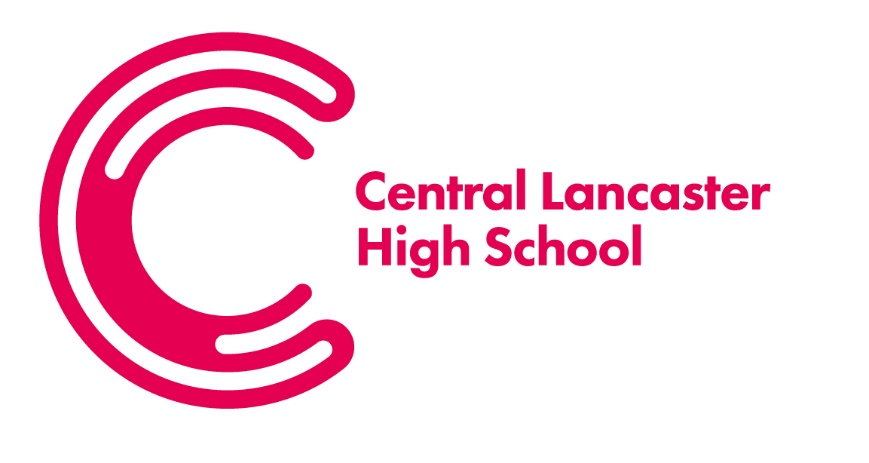 Name:Form GroupExam SubjectExam BoardWorking at GradeTarget GradeMondayTuesdayWednesdayThursdayFridaySaturdaySunday9am10am11am12noon1pm2pm3pm4pm5pm6pm7pm8pmMondayTuesdayWednesdayThursdayFridaySaturdaySunday9am10am11am12noon1pm2pm3pm4pm5pm6pm7pm8pmMondayTuesdayWednesdayThursdayFridaySaturdaySunday9am10am11am12noon1pm2pm3pm4pm5pm6pm7pm8pmMondayTuesdayWednesdayThursdayFridaySaturdaySunday9am10am11am12noon1pm2pm3pm4pm5pm6pm7pm8pmMondayTuesdayWednesdayThursdayFridaySaturdaySunday9am10am11am12noon1pm2pm3pm4pm5pm6pm7pm8pmMondayTuesdayWednesdayThursdayFridaySaturdaySunday9am10am11am12noon1pm2pm3pm4pm5pm6pm7pm8pmMondayTuesdayWednesdayThursdayFridaySaturdaySunday9am10am11am12noon1pm2pm3pm4pm5pm6pm7pm8pmMondayTuesdayWednesdayThursdayFridaySaturdaySunday9am10am11am12noon1pm2pm3pm4pm5pm6pm7pm8pm